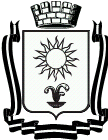 ПОСТАНОВЛЕНИЕАДМИНИСТРАЦИИ ГОРОДА-КУРОРТА КИСЛОВОДСКАСТАВРОПОЛЬСКОГО КРАЯОб установлении в 2022 году платы за использование земельных участков, определенной Порядком расчета платы за использование земельного участка при выдаче решения о согласовании на размещение объекта на землях или земельных участках, находящихся в собственности городского округа города-курорта Кисловодска, а также земельных участках, государственная собственность на которые не разграничена, расположенных на территории городского округа города-курорта Кисловодска, без предоставления земельных участков и установления сервитута, утвержденным постановлением администрации города-курорта Кисловодска от 27.12.2018 № 1194 	Руководствуясь федеральными законами Российской Федерации от       06.10.2003 № 131-ФЗ «Об общих принципах организации местного самоуправления в Российской Федерации», от 14.03.2022 № 58-ФЗ «О внесении изменений в отдельные законодательные акты Российской Федерации», Уставом городского округа города-курорта Кисловодска Ставропольского края, администрация города-курорта КисловодскаПОСТАНОВЛЯЕТ:	1. Установить в 2022 году плату за использование земельных участков, определенной Порядком расчета платы за использование земельного участка при выдаче решения о согласовании на размещение объекта на землях или земельных участках, находящихся в собственности городского округа города-курорта Кисловодска, а также земельных участках, государственная собственность на которые не разграничена, расположенных на территории городского округа города-курорта Кисловодска, без предоставления земельных участков и установления сервитута, утвержденным постановлением администрации города-курорта Кисловодска от 27.12.2018 № 1194, в размере 2 (двух) рублей за квадратный метр по соглашениям, заключенным с юридическими и физическим лицами, которые осуществляют основные виды экономической деятельности по кодам:- 01.13.1 Выращивание овощей;- 01.25.1 Выращивание прочих плодовых и ягодных культур;- 01.49.1 Пчеловодство;- 03.22.1 Рыбоводство пресноводное индустриальное.	2. Плата за использование земельных участков, установленная в пункте 1 настоящего постановления, применяется с 01.01.2022 по 31.12.2022.	3. Комитету имущественных отношений администрации города-курорта Кисловодска заключить дополнительные соглашения к соглашениям об использовании земельных участков, указанным в пункте 1 настоящего постановления.4. Информационно-аналитическому отделу администрации города-курорта Кисловодска опубликовать настоящее постановление в городском общественно-политическом еженедельнике «Кисловодская газета» и разместить на официальном сайте администрации города-курорта Кисловодска в сети Интернет. 	5. Контроль за выполнением настоящего постановления возложить на председателя комитета имущественных отношений администрации города-курорта Кисловодска М.М. Войтова.	6. Настоящее постановление вступает в силу со дня его официального опубликования и распространяется на правоотношения, возникшие с 01.01.2022.Глава города-курорта Кисловодска                                                  Е.И.Моисеев__________________________________________________________________Проект вносит председатель комитета имущественных отношений администрации города-курорта Кисловодска                                  М.М. ВойтовПроект визируют:Заместитель главы администрации -начальник финансового управленияадминистрации города-курорта Кисловодска                             Т.С. СередкинаИсполняющий обязанности начальника  правового  управления администрации города-курорта Кисловодска                                                 О.С. КавалеристоваУправляющий делами администрациигорода-курорта Кисловодска	                             Г.Л. РубцоваПроект подготовлен комитетом имущественных отношений администрации города-курорта Кисловодска                                   город–курорт Кисловодск     №